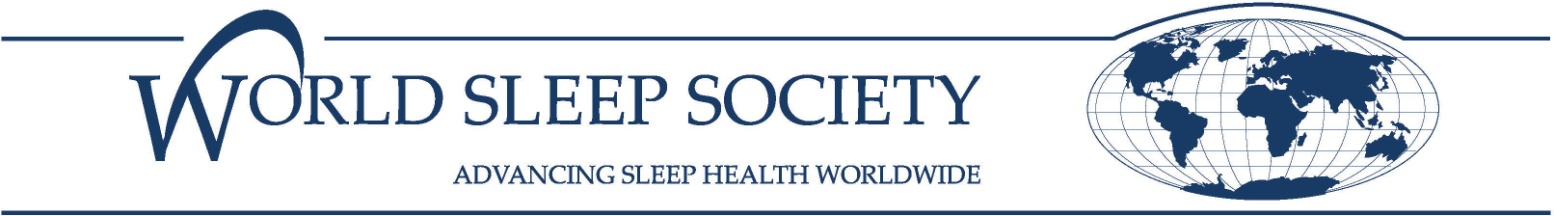 INTERNATIONAL SLEEP MEDICINE CERTIFICATION INDIVIDUAL APPLICATIONSECTION I –ExaminationInformation	Please attach a passport sizephotoDate of exam:(mo./day/yr.)	/	/	Location ofexam: 	SleepSociety:	SECTION II – Applicant InformationFamilyName:	_ GivenName: 	Company:	Department:	Date ofhire(month/year)	/	Address:	City:	State/Province:	Zip /PostalCode:	Country:	Telephone	_Mobile:	EmailAddress:	PassportNo:	Date of birth(mo./day/yr.)	/	/	Nationality:	Gender: ☐M ☐FSECTION III – Education and Training Qualifications – Please attach official transcriptSECTION IV – Membership in Professional and Academic SocietiesSECTION V – Employment History – Academic / ClinicalSECTION VI – Postgraduate Sleep Medicine TrainingSECTION VII – Postgraduate Sleep Medicine PracticeSECTION VIII – Previous Sleep Medicine board ExaminationsSECTION IX – Criteria for EligibilityBasic Qualification: MD/MS degree (Recognized by Medical Council of India) with three years of clinical experience Essential Experience: The candidate must have interpreted 100 PSG and 5 MSLTSix months experience in an identified sleep center or with a mentor         By signing this form, I attest that the information provided is true and accurate.Name of the candidate:	Date(mo./day/yr.)	/	/	Signature of the candidate: 	Please submit application form and supporting documents by email to: drhmallick@yahoo.com*An examination fee of Rs. 7500 can be sent either by Demand Draft (in favour of Indian Society for Sleep Research payable at New Delhi) or by NEFT to Indian Society for Sleep Research A/C No. 10874588162, at State Bank of India, Ansari Nagar, New Delhi. IFSC code: SBIN0001536. An additional amount US $ 200 is to be paid by credit card to World Sleep Society  after approval of your application to get  for Log in id and pass word to appear r the on line examination. InstitutionQualification ObtainedYearOrganizationRank / Title / PositionMonth/YearInstitutionRank / Title / PositionStart DateEnd DateInstitutionMentorStart DateEnd DateInstitutionRank / Title / PositionStart DateEnd DateName of certification examLocation of examDate of examoutcomeName of the Sleep Clinic/lab/Institute/HospitalNo of  PSGNo of MSLTEndorsement by mentor with Official Seal